ÖĞRENCİNİNÖĞRENCİNİNÖĞRENCİNİNADI SOYADISINIF / OKUL NOÖĞRENCİ VELİSİNİNÖĞRENCİ VELİSİNİNÖĞRENCİ VELİSİNİNADI SOYADIYAKINLIĞIBİLGİLENDİRME KONULARIBİLGİLENDİRME KONULARIBİLGİ EDİNDİMKuruluşumuza yapacağınız ziyaretler öncesi ( öğretmen ve idari görüşmeler için )  önceden randevu alınması gereklidir.Kuruluşumuza yapacağınız ziyaretler öncesi ( öğretmen ve idari görüşmeler için )  önceden randevu alınması gereklidir.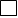 Kuruluşumuza ziyaretlerinizde maske takılması  zorunludur.Kuruluşumuza ziyaretlerinizde maske takılması  zorunludur.Çeşitli salgın hastalık semptomları (ateş, öksürük, burun akıntısı, solunum sıkıntısı, ishal vb.) gösteren öğrencilerin okula gönderilmesi ve okul yönetimine  bilgi  vermeniz gerekmektedir.  Çeşitli salgın hastalık semptomları (ateş, öksürük, burun akıntısı, solunum sıkıntısı, ishal vb.) gösteren öğrencilerin okula gönderilmesi ve okul yönetimine  bilgi  vermeniz gerekmektedir.  Aile içerisinde salgın hastalık (COVID-19 vb.) belirtisi (ateş, öksürük, burun akıntısı, solunum sıkıntısı gibi) ya da tanısı alan, temaslısı olan kişi bulunması durumunda okula ivedilikle bilgi verilmesi ve öğrencinin okula gönderilmemesi  ve okul yönetimine bilgi verilmesi gerekmektedir.Aile içerisinde salgın hastalık (COVID-19 vb.) belirtisi (ateş, öksürük, burun akıntısı, solunum sıkıntısı gibi) ya da tanısı alan, temaslısı olan kişi bulunması durumunda okula ivedilikle bilgi verilmesi ve öğrencinin okula gönderilmemesi  ve okul yönetimine bilgi verilmesi gerekmektedir.Veli olarak, öğrencilerin servise ve/ veya okula bırakılması ve alınması sırasında  salgın hastalık dönemi önlemlerine (sosyal mesafe kuralları, maske kullanımı vb.) uyulması gerekmektedir.Veli olarak, öğrencilerin servise ve/ veya okula bırakılması ve alınması sırasında  salgın hastalık dönemi önlemlerine (sosyal mesafe kuralları, maske kullanımı vb.) uyulması gerekmektedir.Her gün aynı velinin öğrenciyi alması ve bırakması gerekmektedir. Farklı bir aile üyesi bırakacaksa okul yönetimi bilgilendirilmelidir.Her gün aynı velinin öğrenciyi alması ve bırakması gerekmektedir. Farklı bir aile üyesi bırakacaksa okul yönetimi bilgilendirilmelidir.Salgın hastalık dönemlerine özgü riskli gruplarda yer alan (büyükanne/büyükbaba gibi 65 yaş üstü kişiler veya altta yatan hastalığı olanlar vb.) aile büyükleri  tarafından  öğrenciler okula getirilip götürülmemesi gerekmektedir.Salgın hastalık dönemlerine özgü riskli gruplarda yer alan (büyükanne/büyükbaba gibi 65 yaş üstü kişiler veya altta yatan hastalığı olanlar vb.) aile büyükleri  tarafından  öğrenciler okula getirilip götürülmemesi gerekmektedir.Kuruluşa giriş/çıkış saatlerinde öğrenciler, velileri tarafından kuruluş dışında teslim alınacaktır.Kuruluşa giriş/çıkış saatlerinde öğrenciler, velileri tarafından kuruluş dışında teslim alınacaktır.38 derece vücut ısısı olan ve ayrıca salgına neden olan belirtileri gösteren öğrencilerimiz, izole edilmiş bir alana alınacak, ilgili sağlık kuruluşuna  ve velisi olarak size  haber verilecektir. 38 derece vücut ısısı olan ve ayrıca salgına neden olan belirtileri gösteren öğrencilerimiz, izole edilmiş bir alana alınacak, ilgili sağlık kuruluşuna  ve velisi olarak size  haber verilecektir. Eğitim Kurumlarında Hijyen Şartlarının Geliştirilmesi ve Enfeksiyon Önleme Kontrol Kılavuzunda belirtilen, Veli/Öğrenci Bilgilendirme Taahhütnamesini okudum anladım. Alınan tedbirlere uyacağımı ve gerekli itinayı göstereceğimi taahhüt ederim.                                ADI SOYADI : ………………………………….       İMZASI : ……………………Eğitim Kurumlarında Hijyen Şartlarının Geliştirilmesi ve Enfeksiyon Önleme Kontrol Kılavuzunda belirtilen, Veli/Öğrenci Bilgilendirme Taahhütnamesini okudum anladım. Alınan tedbirlere uyacağımı ve gerekli itinayı göstereceğimi taahhüt ederim.                                ADI SOYADI : ………………………………….       İMZASI : ……………………Eğitim Kurumlarında Hijyen Şartlarının Geliştirilmesi ve Enfeksiyon Önleme Kontrol Kılavuzunda belirtilen, Veli/Öğrenci Bilgilendirme Taahhütnamesini okudum anladım. Alınan tedbirlere uyacağımı ve gerekli itinayı göstereceğimi taahhüt ederim.                                ADI SOYADI : ………………………………….       İMZASI : ……………………